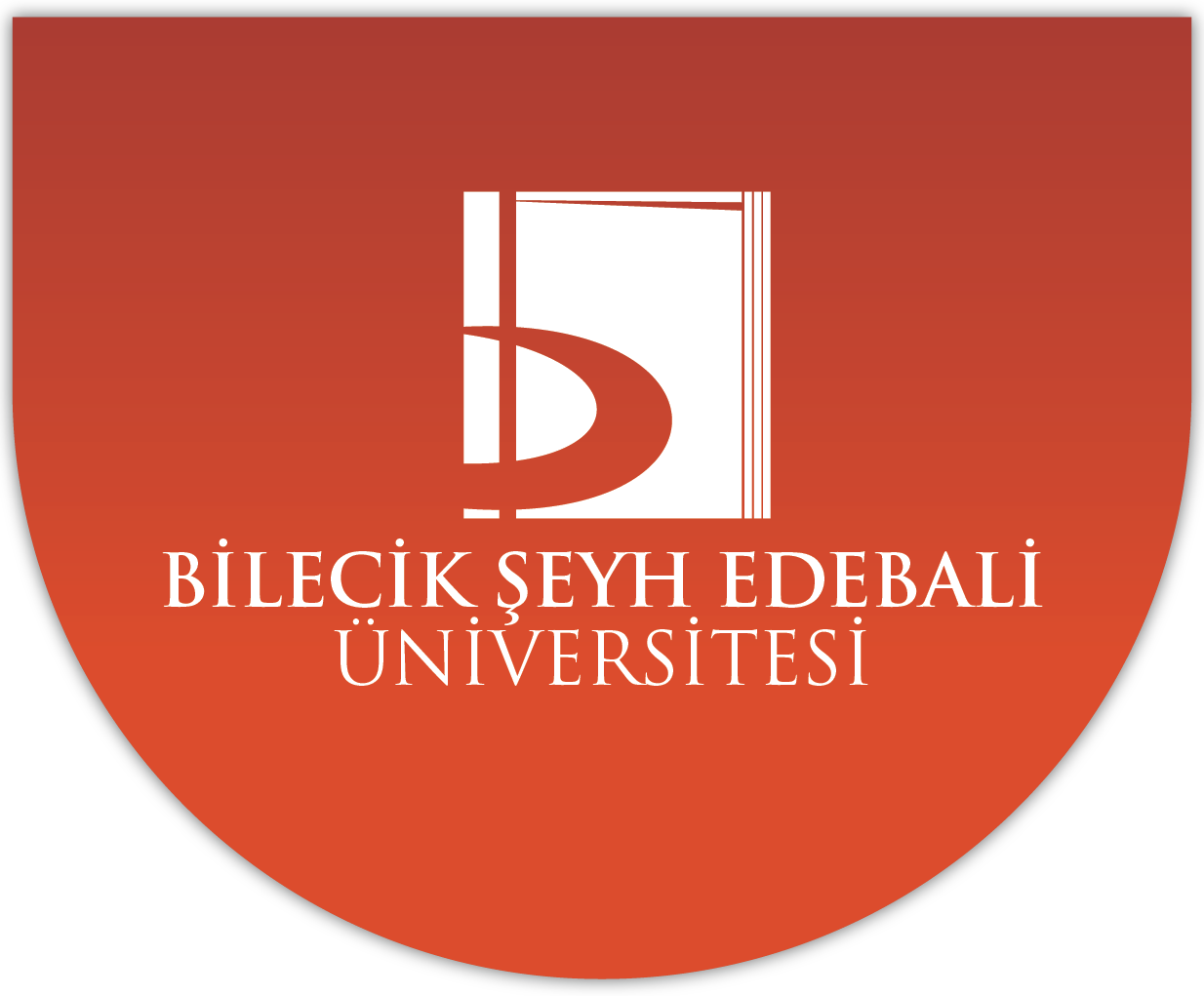 BÖLÜM IIIÇOCUK GELİŞİMİ BÖLÜMÜUYGULAMA DOSYASI FORM ÖRNEKLERİUYGULAMA DERSİ DOSYA KAPAĞI  ÖĞRENCİNİN ADI-SOYADI                      :    NUMARASI                                                    :  SINIFI                                                              :  UYGULAMA KURUMUNUN ADI              :  UYGULAMA ÖĞRETİM ELEMANI          : 20… - 20…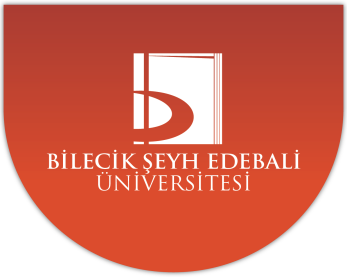      ÖĞRENCİ BİLGİ FORMU	 UYGULAMA DERS GÖZLEM FORMU-1Uygulama Öğrencisinin Adı-Soyadı:Uygulama Yapılan Sınıf:Gözlem Tarihi:KURUMUN/SINIFIN FİZİKİ DURUMUNUN GÖZLEMLENMESİKurumun İç Mekân Özellikleri:Kurumun Dış Mekân Özellikleri:Sınıfın Özellikleri:UYGULAMA DERS GÖZLEM FORMU-2Uygulama Öğrencisinin Adı-Soyadı:Uygulama Yapılan Sınıf:Gözlem Tarihi:     ÖĞRETMENİN ve ÖĞRENCİNİN OKULDAKİ BİR GÜNÜNÜN GÖZLEMLENMESİ(ÖĞRETMENİN OKULDAKİ BİR GÜNÜ)Derse/Etkinliğe Hazırlık:Öğretme-Öğrenme Yaklaşımı:Öğrencilerle İletişim:Etkinlikler Arasındaki Geçişler:Sınıf Yönetimi:Kullanılan Yöntem-Teknikler:Öğrencilerin Katılımını Sağlama:      UYGULAMA DERS GÖZLEM FORMU-3Uygulama Öğrencisinin Adı-Soyadı:Uygulama Yapılan Sınıf:Gözlem Tarihi:     ÖĞRETMENİN ve ÖĞRENCİNİN OKULDAKİ BİR GÜNÜNÜN GÖZLEMLENMESİ(ÖĞRENCİNİN OKULDAKİ BİR GÜNÜ)Derslere/Etkinliklere İlgi:Akranlarıyla İletişim:Öğretmenle İletişim:Derslere/Etkinliklere Aktif Katılım:Sınıf Kurallarına Uyma: Davranış Özellikleri:                 UYGULAMA DERS GÖZLEM FORMU-4Uygulama Öğrencisinin Adı-Soyadı:Uygulama Yapılan Sınıf:Gözlem Tarihi:	     OKUL İKLİMİNİN GÖZLEMLENMESİOkul Yöneticilerinin Görev ve Sorumlulukları:Okul Kurallarının İşleyişi:Yönetici Tutumları:Yönetici-Personel Etkileşimi:Yönetici-Aile Etkileşimi:Öğretmen-Aile Etkileşimi:	UYGULAMA DERS GÖZLEM FORMU-5Uygulama Öğrencisinin Adı-Soyadı:Uygulama Yapılan Sınıf:Gözlem Tarihi:AİLE KATILIMI ÇALIŞMALARININ GÖZLEMLENMESİKurumda Aile Katılımına Verilen Önem:Ailelerin Çocuklarının Eğitimlerini Takibi:Kurumda/Sınıfta Aile Katılımının Desteklenmesi İçin Yapılan Çalışmalar:Ailelerin İlgili Çalışmalara Katılım Düzeyi ve İlgisi:   UYGULAMA DERS GÖZLEM FORMU-6Uygulama Öğrencisinin Adı-Soyadı:Uygulama Yapılan Sınıf:Gözlem Tarihi:GÜNLÜK GÖZLEM RAPORU(Hastane ve Sağlık Kuruluşları ile Rehberlik ve Araştırma Merkezlerine Gidecekler İçin)Çalışmanın/Gözlemin Adı:Gözlemin Amacı:Gözlem Sonuçlarının Açıklanması: UYGULAMA DERS GÖZLEM FORMU-7Uygulama Öğrencisinin Adı-Soyadı:Uygulama Yapılan Sınıf:Gözlem Tarihi:UYGULAMA DERS DEĞERLENDİRME FORMUUygulama Kurum Yöneticilerinin Değerlendirilmesi:Uygulama Kurum Personellerinin Değerlendirilmesi:Uygulama Öğretim Elemanının Değerlendirilmesi:Uygulama Kurumunun Değerlendirilmesi:Uygulama Dersinin Değerlendirilmesi:ÇOCUK GELİŞİMİ BÖLÜMÜ UYGULAMA DERSLERİÖĞRENCİ DEVAMSIZLIK ÇİZELGESİ  Uygulama Öğrencisinin Adı Soyadı:  Öğrenci Numarası:  Uygulama Kurumu:  Uygulama Kurum Personeli:Yukarıda bilgileri yazılı ve kurumumuzda uygulama öğrencisi  …….  hafta ve ……. saat uygulama çalışmalarına katılmıştır.   						 Uygulama Kurum Yetkilisi                                                            İmza ÇOCUK GELİŞİMİ BÖLÜMÜ UYGULAMA DERSLERİUYGULAMA ÖĞRETİM ELEMANI DEĞERLENDİRME FORMUUygulama Öğrencisinin Adı-Soyadı:Öğrenci Numarası:Uygulama Öğretim Elemanı:Uygulama Öğretim Elemanı                                                                                                                                              İmzaÇOCUK GELİŞİMİ BÖLÜMÜ UYGULAMA DERSLERİUYGULAMA KURUM PERSONELİ DEĞERLENDİRME FORMUUygulama Öğrencisinin Adı-Soyadı:Öğrenci Numarası:Uygulama Kurum Personeli:                                                                                            Uygulama Kurum Personeli                                                                                           İmzaÖğrencinin Adı-SoyadıÖğrenci NumarasıBölümü-SınıfıDersin Kodu ve AdıUygulama Öğretim ElemanıÖğrenci Mail AdresiUygulama Kurumunun AdıUygulama Kurumunun AdresiUygulama Kurumunun İletişim NumarasıUygulamanın Başlangıç Tarihi…../…./…..Uygulamanın Bitiş Tarihi…../…./…..Uygulama Kurum YöneticisiUygulama Kurum PersoneliHaftalarTarihÖğrenci Giriş SaatiÖğrencinin İmzasıÖğrencinin Çıkış SaatiUygulama Kurum Personelinin İmzası1…/…/20…2…/…/20…3…/…/20…4…/…/20…5…/…/20…6…/…/20…7…/…/20…8…/…/20…9…/…/20…10…/…/20…11…/…/20…12…/…/20…13…/…/20…14…/…/20…UYGULAMA ÖĞRENCİSİNİNUYGULAMA ÖĞRENCİSİNİNUYGULAMA ÖĞRENCİSİNİNAdı-SoyadıÖğrenci NumarasıBölümüUygulama KurumuDEĞERLENDİRME KRİTERLERİDEĞERLENDİRME KRİTERLERİPUANI Uygulama öğrencisinin derslere devamı ve ilgisi (10 puan)Uygulama öğrencisinin derslere devamı ve ilgisi (10 puan)Uygulama öğrencisinin mesleğine uygun tutum ve davranışları (20 puan)Uygulama öğrencisinin mesleğine uygun tutum ve davranışları (20 puan)Uygulama öğrencisinin dönem içinde öğretim programında yer alan çalışmaları yerine getirmedeki başarısı (35 puan)Uygulama öğrencisinin dönem içinde öğretim programında yer alan çalışmaları yerine getirmedeki başarısı (35 puan)Uygulama öğrencisinin kurallara uygun bir şekilde uygulama dosyası hazırlamadaki başarısı (35 puan)Uygulama öğrencisinin kurallara uygun bir şekilde uygulama dosyası hazırlamadaki başarısı (35 puan)UYGULAMA ÖĞRENCİSİNİNUYGULAMA ÖĞRENCİSİNİNUYGULAMA ÖĞRENCİSİNİNAdı-SoyadıÖğrenci NumarasıBölümüUygulama KurumuDEĞERLENDİRME KRİTERLERİDEĞERLENDİRME KRİTERLERİPUANI Uygulama öğrencisinin uygulamaya devamı ve ilgisi (20 puan)Uygulama öğrencisinin uygulamaya devamı ve ilgisi (20 puan)Uygulama öğrencisinin mesleğine uygun tutum ve davranışları (20 puan)Uygulama öğrencisinin mesleğine uygun tutum ve davranışları (20 puan)Uygulama öğrencilerinin kurumdaki görevliler ve çocuklarla olan iletişimi (30 puan)Uygulama öğrencilerinin kurumdaki görevliler ve çocuklarla olan iletişimi (30 puan)Uygulama öğrencisinin dönem içinde yer alan çalışmaları yerine getirmedeki başarısı (30 puan)Uygulama öğrencisinin dönem içinde yer alan çalışmaları yerine getirmedeki başarısı (30 puan)